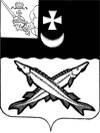 АДМИНИСТРАЦИЯ БЕЛОЗЕРСКОГО МУНИЦИПАЛЬНОГО ОКРУГА ВОЛОГОДСКОЙ  ОБЛАСТИ П О С Т А Н О В Л Е Н И ЕОт  25.03.2024  № 260О внесении изменений в постановление администрации района от 28.12.2022 № 501В соответствии с приказом финансового управления администрации округа от 27.02.2024 №17 «О внесении изменений в сводную роспись бюджета округа», уведомлением финансового управления администрации округа об изменении бюджетных ассигнований по расходам от 27.02.2024 №15 и на основании ходатайства администрации округа от 22.02.2024 №377ПОСТАНОВЛЯЮ:1.Внести в муниципальную программу основных направлений кадровой политики в Белозерском муниципальном округе на 2023-2027 годы, утвержденную постановлением администрации Белозерского муниципального района от 28.12.2022 № 501 «Об утверждении муниципальной программы основных направлений  кадровой политики в Белозерском муниципальном округе  на 2023-2027 годы» следующие изменения:	1.2. В Приложении 5 к муниципальной программе «Ресурсное обеспечение и перечень мероприятий муниципальной программы за счет средств бюджета округа  (тыс. рублей)»:  	-в строке «Основное мероприятие 1», «Осуществление целевой подготовки кадров» в столбце «Расходы   (тыс, руб) на  2024 год»  цифры «250,0» заменить цифрами «252,88»;	-в строке «Мероприятие 1.1.» «Проведение информационной выставки «Выпускник» в столбце «Расходы   (тыс, руб) на  2024 год»  цифры «0,0» заменить цифрами «2,88»;	-в строке «Мероприятие 2» «Профессиональное обучение и переподготовка»  в столбце «Расходы   (тыс, руб) на  2024 год»  цифры «168,0» заменить цифрами «165,12»;	-в строке «Мероприятие 2.7.» «Возмещение расходов физическим лицам за обучение»  в столбце «Расходы   (тыс, руб) на  2024 год»  цифры «103,0» заменить цифрами «100,12»;	1.3. Приложение 6 к муниципальной программе План реализации муниципальной программы «Основные направления кадровой политики  в Белозерском муниципальном округе на 2023-2027 годы»:-в строке «Основное мероприятие 1 Осуществление целевой подготовки кадров» в столбце «Финансирование (тыс.руб)  на  2024 год»  цифры «250,0» заменить цифрами «252,88»;-в строке «Мероприятие 1.1. Проведение информационной выставки «Выпускник» в столбце «Финансирование (тыс.руб)  на  2024 год»  цифры «0,0» заменить цифрами «2,88»;-в строке «Основное мероприятие 2  Профессиональное обучение и переподготовка» в столбце «Финансирование (тыс.руб)  на  2024 год»  цифры «168,0» заменить цифрами «165,12»;-в строке «Мероприятие 2.7. Возмещение расходов физическим лицам за обучение» в столбце «Финансирование (тыс.руб)  на  2024 год»  цифры «103,0» заменить цифрами «100,12».	2. Настоящее постановление подлежит опубликованию в газете «Белозерье» и размещению на официальном сайте Белозерского муниципального округа в информационно-телекоммуникационной сети «Интернет».Глава округа:                                                                                       Д.А.Соловьев    